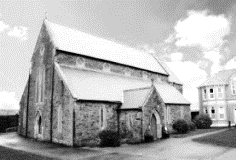 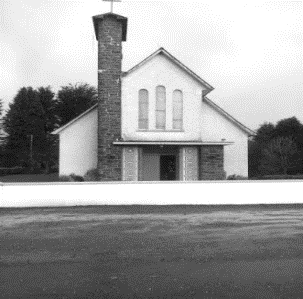 MASSES IN ST BRIDGID’S CHURCH DUAGHSunday 19th May @ 11:30 amSunday 26th May @ 11:30 amTimmy O Connell Foildarrig (2nd Anniversary Mass)Nuala & Brendan Hanrahan, Foildarrig and Dublin (Anniversary Mass)MASSES IN SACRED HEART CHURCH LYREACROMPANESunday 19th May @ 10:00 amSunday 26th May @ 10:00 amMossie O’Donoghue Carrig (Anniversary Mass) and all the deceased members of the O’Donoghue and Horgan familiesFIRST HOLY COMMUNION WEEKEND LYREPRIEST ON DUTY THIS WEEKEND: Fr Michael Hussey 087-2386084 (Emergency number only)CHURCH NOTICESRECENT DEATHS: We extend our sincere sympathies to the families of:Norma O’Connor (neé Thompson) Knockunervaul, Duagh who died during the week.BOOKING OF MASSES / BAPTISMS / MARRIAGES /CERTS/ ETC FOR THE PARISH:  You may do them in two ways: Book directly with the Parish Office during Office hours on Tuesday, Wednesday & Thursday from 10.00 a.m. to 1.00 p.m. Alternatively, book online by sending an email to: duagh@dioceseofkerry.ie  and the Parish Secretary will be in touch with you.CONGRATULATIONS TO OUR FIRST COMMUNICANTS:  Congratulations and well done to Kieran and Lilly who are making their First Holy Communion from Lyre National School today Sunday 19th in The Sacred Heart Church Lyreacrompane. The children, their family members and their teacher can be very proud. May God Bless them all.COMMUNION TO THE SICK & HOUSEBOUND IN THE PARISH: Should anybody require a priest to call to the Sick or Housebound at their home feel free to Contact Fr. Jack at 087-1027961 or contact Fr. Declan in Listowel at 068-21188. Either one is only too happy to call to you. ThanksAdoration of the Blessed SACRAMENT takes place each Friday in Duagh Church from 3.00 p.m. in the afternoon. Public Rosary starts at 7.00 p.m. Mass starts at 7:30 p. m. MONTHLY FATIMA ROSARY: will be held at Lacca Cross Grotto every Friday during the month of May @ 8.00pm. All Welcome.COMMUNITY NOTICESMEETING OF DUAGH PARISH PASTORAL COUNCIL: will take place on Tuesday night next – May 21st at 8.00 p.m. in Lyreacrompane Community Centre. All members are asked to attend.DUAGH DEFIBRILLATOR: By now many people will have seen the new addition of a phone box at the entrance of the car park near the school. This is the new location of our Community Defibrillator. Pre covid the idea of getting this phone box was agreed upon. Fundraising generated much needed contribution towards the cost. It was a long hard journey for past and present members of the Defibrillator Group getting it up and running and this is thanks to many people’s persistence and community support. Thanks to the local businesses and individuals who helped with a fundraising night that was a huge success. A grant from Eirgrid helped us achieve the balance required. Thanks, to Eirgrid also. The GAA arranged for the completion of the electric works and many local tradesmen contributed hours of hard work getting the base done and installation. Again, thanks to all of you who helped get us over the final hurdle. We want to acknowledge everyone’s contribution to this project - community support at its best. THANKS EVERYONE.DUAGH DEFIBRILLATOR GROUP: will take place on Tuesday night next - May 21st @ 8pm in the Duagh Parish House. All members are asked to attend.PARISH NEWSLETTER: Please take home your Newsletter with you. mShould you wish to include a Notice for our Parish Newsletter – please contact the Parish office by Wednesday at 12.00 noon before it goes to print.